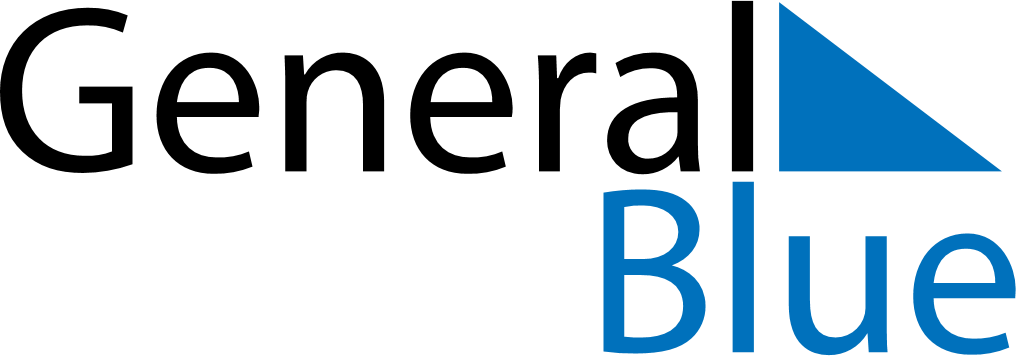 April 2028April 2028April 2028April 2028April 2028April 2028TanzaniaTanzaniaTanzaniaTanzaniaTanzaniaTanzaniaSundayMondayTuesdayWednesdayThursdayFridaySaturday12345678Karume Day9101112131415Good Friday16171819202122Easter SundayEaster Monday23242526272829Union Day30NOTES